Итоги проведения социологического исследования по оценке реализации регионального образовательного проекта «Россия без коррупции»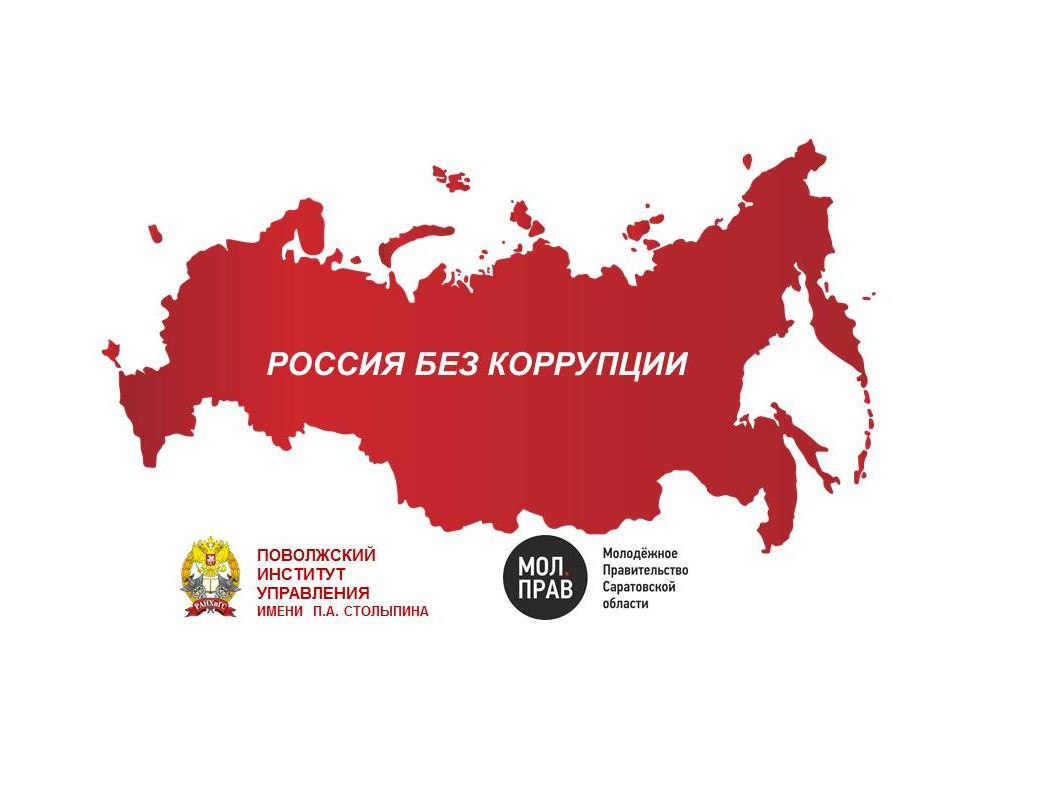 В период с ноября 2016 г. по апрель 2017 г.  организаторами образовательного проекта Саратовской области «Россия без коррупции»  (студентами, аспирантами, магистрантами Поволжского института управления им. П. А. Столыпина – филиала РАНХиГС при Президенте Российской Федерации, членами Молодежного Правительства Саратовской области)  было проведено социологическое исследование по оценке реализации регионального образовательного проекта «Россия без коррупции», основанного на программе по формированию антикоррупционного и добросовестного поведения среди учащихся 9-11 классов общеобразовательных учреждений и студентов 1-4 курсов профессиональных образовательных организаций, образовательных  организаций высшего образования Саратовской области.Респондентами социологического исследования выступили учащиеся 9 – 11 классов общеобразовательных учреждений и студенты 1 – 4 курсов профессиональных образовательных организаций, образовательных организаций высшего образования Саратовской области в количестве 1391 человек (36 % (501 чел.) – мужчины,  64 % (890 чел.) – женщины).Разбег возраста респондентов составил от 15 до 22 лет: 15,1 % опрошенных (210 чел.)–  15- летнего возраста;40,4 % опрошенных (562 чел.)–  16- летнего возраста; 30,7 % опрошенных (427 чел.)–  17- летнего возраста; 4,2 % опрошенных (59 чел.)–  18- летнего возраста; 3,6 % опрошенных (50 чел.)–  19- летнего возраста;2,4 % опрошенных (33 чел.)–  20- летнего возраста;3 % опрошенных (42 чел.)–  21- летнего возраста;0,6 % опрошенных (8 чел.)–  22- летнего возраста.В структуру социологического исследования входили входная и выходная анонимные диагностики. Входная диагностика включала в себя блок теоретических вопросов, направленных на выявление причин, форм и последствий коррупции в современных условиях. Выходная диагностика была направлена на сбор данных по изменению видения коррупционных проявлений, совершенствования мер противодействия коррупции, а также оценке проводимых антикоррупционных занятий, рекомендаций по их модернизации учащимися общеобразовательных учреждений, профессиональных образовательных организаций, образовательных организаций высшего образования.Входная и выходная анонимные диагностики включали в себя  20 вопросов (5  и 15 соответственно) закрытого, полузакрытого и открытого характера.Условно вопросы  входной диагностики можно разделить на 4 тематические группы: Оценка учащимися коррупционных ситуаций;Восприятие понятия «коррупции»;Оценка учащимися причин коррупционных явлений;Видение учащимися мер по снижению коррупции в России.Анализируя результаты входной диагностики по первой тематической группе, данные по оценке учащимися коррупционных ситуаций можно представить следующим образом (рис. 1):Рисунок 1.Большинство респондентов относят к коррупционным ситуациям взятки сотрудникам ГИБДД (автоинспекции на дороге), использование политиками государственных средств на личные нужды, а также прием на престижную работу родственников. Наименьшее количество респондентов отнесли к коррупционным ситуациям вознаграждение при получении  медицинской помощи, представление неофициально бесплатных (нелегальных) услуг чиновникам, а также вознаграждение педагогам; 0,3 % респондентов затруднились ответить.По восприятию понятия «коррупция»:38, 3 % опрошенных коррупцию отождествляют c получением и дачей взятки.24,6 % опрошенных дали собственное определение коррупции. Среди наиболее популярных можно выделить такие формулировки, как:- «использование государственных ресурсов в личных целях»;- «подкуп»;- «искажение прав и обязанностей граждан»;- «злоупотребление должностными лицами своими полномочиями»;- «материальная и нематериальная взятка».37,1% опрошенных затруднились ответить.В рамках третьей тематической группы входной диагностики учащиеся выявили причины преступлений коррупционной направленности (рис. 2): Рисунок 2.Большинство респондентов относят к причинам коррупционных преступлений низкий нравственный и моральный уровень общества, безнаказанность преступлений, низкий уровень заработной платы, большую степень свободы принятия решений. Наименьшее количеств респондентов также отнесли к причинам снисходительное и безответственное отношение общества к фактам коррупции, бюрократическую систему Российской федерации; 1 % респондентов затруднились ответить.Анализируя результаты входной диагностики по четвертой тематической группе, данные по вопросам снижения уровня коррупции в России можно представить следующим образом (рис. 3):Рисунок 3.Большинство респондентов видят эффективными такие меры по снижению коррупции, как ужесточение наказания для лиц, вымогающих и дающих взятки, обеспечение неотвратимости наказаний за коррупционные преступления. Наименьшее количество респондентов также выделили необходимость повышения должностных окладов государственных и муниципальных  служащих, просвещения по проблемам коррупции; 5,1 % ответов респондентов связаны с невозможностью снижения уровня коррупции; 1,2 % респондентов затруднились ответить.В рамках выходной диагностики вопросы  условно можно разделить на 2 тематические группы: Анализ изменений понимания и восприятия коррупции учащимися после проведения занятий по формированию антикоррупционного поведения.Оценка учащимися занятий по формированию антикоррупционных занятий по различным параметрам.Анализируя результаты выходной диагностики по первой тематической группе, данные по восприятию и пониманию коррупции учащимися после антикоррупционных занятий и их сравнение с пониманием явления учащимися до антикоррупционных занятий можно представить следующим образом (рис. 4):Рисунок 4. Согласно полученным данным после проведения занятий по формированию антикоррупционного поведения ответы респондентов изменились в отношении к определенным ситуациям с позиции присутствия коррупции: увеличилось количество респондентов, относящих к коррупционным ситуациям вознаграждение педагогам, чиновникам, медицинскому персоналу; 0,9 % респондентов затруднились ответить.После проведения антикоррупционных занятий  количество ответов респондентов на вопрос «По каким причинам происходят преступления коррупционной направленности?»   увеличилось по таким причинам коррупции, как большая степень свободы принятия решений, низкий моральный уровень общества, снисходительное и безответственное отношение общества к фактам коррупции; 0,5 % респондентов затруднились ответить (рис.5).Рисунок 5.Также результатом проведения антикоррупционных занятий стало изменение представлений учащихся  о мерах по снижению уровня коррупции  в России. Увеличилось количество респондентов,  которые выделяют в качестве мер: обеспечение неотвратимости наказаний; реформирование системы управления, ужесточение наказания для лиц, дающих взятку; создание благоприятных условий для легального предпринимательства, просвещение по проблемам коррупции. Важно отметить снижение количества респондентов, считающих, что уровень коррупции уменьшить невозможно (рис.6).Рисунок 6.Ответы респондентов на вопрос о том, изменились ли их представления о коррупции после участия в образовательной программе, можно представить следующим образом (рис.7).Рисунок 7.19,1 % опрошенных отметили, что  после участия в антикоррупционных занятиях их представления о коррупции существенно изменились, 51,5 %  опрошенных отметили частичные изменения представлений о коррупции,  остальная часть опрошенных считает, что представления о коррупции  изменились совсем немного или же практически не изменились (28,2 %); 1,2 % опрошенных затруднились ответить.Анализируя результаты выходной диагностики по второй тематической группе – оценка учащимися занятий по формированию антикоррупционного поведения по различным параметрам, оценку занятий  можно представить следующим образом (рис. 8):Рисунок 8.Большинству респондентов (65,1%) антикоррупционные занятия полностью понравились, 27,2 %  респондентов оценили занятия положительно,  остальная часть отрицательно оценила занятия (1,2 %), либо же оценила положительно антикоррупционные занятия в отдельных аспектах (6%); 0,5 % респондентов затруднились ответить.Результаты оценки учащимися занятий по различным параметрам следующие:По содержанию программы и кругу обсуждаемых вопросов: 90,9 % опрошенных  полностью удовлетворены; 7 % опрошенных удовлетворены; 2,1 % опрошенных полностью не  удовлетворены. По формам и методами проведения занятий: 91,6 % опрошенных  полностью удовлетворены; 7,8 % опрошенных удовлетворены;0,6 %   опрошенных  полностью не  удовлетворены.По психологическому климату в группе во время занятий:90,8 % опрошенных  полностью удовлетворены;8,6 % опрошенных удовлетворены;0,6 % опрошенных полностью не  удовлетворены.По отношениям с преподавателем, участниками проекта во время занятий:91 % опрошенных  полностью удовлетворены;8,4 % опрошенных  удовлетворены;0,6 % опрошенных  полностью  не удовлетворены. По образовательной программе в целом:92,2 % опрошенных  полностью удовлетворены;7,2 % опрошенных  удовлетворены;0,6 % опрошенных  полностью  не удовлетворены.Графически данные представлены ниже (рис. 9).Рисунок 9.Наиболее интересными и полезными темами и вопросами обсуждения во время занятий опрошенные отметили: проблему морального выбора и варианты решений в сложных жизненных ситуациях; тличие недобросовестного поведения от коррупционного; противодействие коррупции в сфере бизнеса и образования. Наиболее эффективной формой работы из реализуемых опрошенные отметили решение кейсов (кейс - стади). Респонденты выделили такие плюсы антикоррупционных занятий, как:1. Формат игровой работы;2. Положительная подача информации организаторами занятий;3. Интересные и содержательные дискуссии;4. Подробное обсуждение кейсов, разработка стратегий поведения в коррупционных и недобросовестных бытовых ситуациях.5. Активная работа в группах.В качестве рекомендаций к проведению последующих занятий респонденты предложили:1. Увеличить время на обсуждение кейс - заданий.2. Разделить на большее количество групп учащихся для эффективного обсуждения кейсов.3. Разработать онлайн-тесты по коррупционным и недобросовестным ситуациям с внедрением онлайн-стратегий.4. Увеличить длительность занятий.По результатам выходной диагностики 32,4 % респондентов считают, что проведение занятий по формированию антикоррупционного поведения способствует развитию коммуникационных навыков: умения высказывать и обосновывать свою точку зрения, инициативности в обсуждении вопросов, развитию навыков общения и взаимодействия в группе; способствует формированию личной гражданско-правовой компетентности, умения применять на практике знания о противодействии коррупции, развитию правосознания и гражданской позиции  (26,3 % опрошенных); развитию личностных качеств: лидерства, самооценки, умения сделать выбор и принять решение (33,6 % опрошенных); 7,7 % опрошенных затруднились с выбором ответа (рис. 10). Рисунок 10.Таким образом, на основании итогов проведения социологического исследования по оценке реализации регионального образовательного проекта «Россия без коррупции» подтверждаются особенности инновационного характера реализации проекта с ноября 2016 по май 2017 года:1. Взаимодействие учащихся и студентов как представителей одной социальной группы – молодежи, имеющих сходные интересы и возможности. В связи с этим возрастает эффективность проводимых занятий посредством «равного» диалога и свободного обсуждения проблем антикоррупционной тематики.2. Интерактивность занятий; преобладание игровых, тренинговых форм работы.3. В условиях отсутствия опыта понимания и восприятия коррупции, учащиеся совершают сложный выбор между коррупционным/ не коррупционным, добросовестным/ недобросовестным поведением.4. Формирование в сознании школьников и студентов маркеров коррупционного и недобросовестного поведения.5. Формирование «библиотеки» (банка) кейсов, игровых форм работы по вопросам антикоррупционного обучения  (образования).Представленные в отчете данные подтверждают эффективность инновационной образовательной технологии и необходимость ее дальнейшей разработки и развития. Рекомендациями по совершенствованию реализации регионального образовательного проекта «Россия без коррупции» могут быть:1. Расширение диапазона применяемых интерактивных форм работы в рамках антикоррупционных образовательных занятий (разработка проектов, отражающих пробелы антикоррупционных технологий, механизмов; просмотр и обсуждение видеофильмов; применение системы дистанционного обучения; беседы с запланированными ошибками коррупционного и недобросовестного поведения).2. Эффективное распределение времени в процессе проведения занятий.3. Изучение, разбор и анализ коррупционных и недобросовестных схем с учащимися с уклоном в повседневные проявления коррупции, бытовые ситуации, с которыми учащиеся могут столкнуть сами непосредственно (поступление в высшие учебные заведения и профессиональные образовательные организации, процесс обучения, получение водительских прав и т. п.). 4. Формирование эффективной обратной связи. После проведения антикоррупционных занятий логичным является предоставление возможностей обратной реакции учащихся по проблемам коррупции в рамках проведения конференций, форумов, работы дискуссионных площадок. В ходе реализации проекта была построена эффективная работа по формированию положительной обратной связи – проведены региональный конкурс письменных работ магистрантов и студентов образовательных организаций высшего образования, обучающихся профессиональных образовательных организаций и общеобразовательных организаций по формированию антикоррупционного и добросовестного поведения в молодежной среде «Инструменты антикоррупционного образования»; региональный одноименный форум; открыта постоянная антикоррупционная дискуссионная площадка «Россия без коррупции».В настоящий момент проведение занятий по формированию антикоррупционного и добросовестного поведения среди учащихся общеобразовательных учреждений  профессиональных образовательных организаций Саратовской области формирует положительную оценку со стороны учащихся и студентов, что подтверждает эффективность образовательного проекта, следовательно, необходимость его последующего развития.